Текст 1Явления природы    Вид, строение и размеры градин отличаются крайним разнообразием. Град является частицами льда шарообразной или неправильной формы (градин) размером от миллиметра до нескольких сантиметров. Встречаются градины размером 130 мм и массой около 1 кг. Градины состоят из слоёв прозрачного льда толщиной не менее 1 мм, чередующихся с полупрозрачными слоями.  В метеорологии град отличают от снежной крупы — ледяных непрозрачных крупинок белого цвета, размером от 2 до 5 мм, хрупких и легко размельчающихся. Также известны такие атмосферные осадки, как ледяной дождь, который не стоит путать с градом. Град выпадает, как правило, в тёплое время года из мощных кучево-дождевых облаков, сильно развитых вверх, обычно при ливнях и грозах. Слой выпавшего града иногда составляет несколько сантиметров. Продолжительность выпадания: от нескольких минут до получаса, чаще всего 5-10 мин, и очень редко — около 1 ч. и более.   Град выпадает большей частью в летнее время и днем. Град ночью — явление весьма редкое.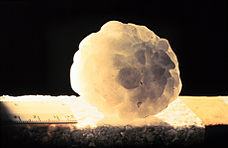 Градина диаметром около 60 мм     Зародыши градин образуются в переохлаждённом облаке за счёт случайного замерзания отдельных капель. В дальнейшем такие зародыши могут вырасти до значительных размеров благодаря замерзанию сталкивающихся с ними переохлаждённых капель, а также смерзанию градин между собой. Крупные градины могут появиться только при наличии в облаках сильных восходящих потоков, способных длительное время удерживать их от выпадения на землю.Текст 2Форма атмосферных осадков, состоящая из мелких кристаллов льда. Относится к обложным осадкам, выпадающим на земную поверхностьСнег образуется, когда микроскопические капли воды в облаках притягиваются к пылевым частицам и замерзают. Появляющиеся при этом кристаллы льда, не превышающие поначалу 0,1 мм в диаметре, падают вниз и растут в результате конденсации на них влаги из воздуха. При этом образуются шестиконечные кристаллические формы. Из-за структуры молекул воды между лучами кристалла возможны углы лишь в 60° и 120°. Основной кристалл воды имеет в плоскости форму правильного шестиугольника. На вершинах такого шестиугольника затем осаждаются новые кристаллы, на них — новые, и так получаются разнообразные формы звёздочек-снежинок. Самые крупные снежинки наблюдались 28 января 1887 года во время снегопада в Форт-Кьоу, штат Монтана, США; одна из них имела размеры в 15×8 дюймов (около 38×20 см). В Братске в 1971 году зафиксированы снежинки размером 20×30 см. Обычно же снежинки имеют около 5 мм в диаметре    Осадки в виде снега или мокрого снега, выпадающие из кучево-дождевых облаков, большой интенсивности, но мало продолжительные, описываются как «ливневый снег. Снег является одним из непременных атрибутов зимы.    Несмотря на то, что возможны низкие зимние температуры и при отсутствии снега, одно из основных условий климатической зимы — наличие устойчивого (постоянного) снежного покрова, который лежит в течение всей зимы непрерывно или с небольшими перерывами. Продолжительность снегопадов различная: от нескольких десятков минут до нескольких дней.